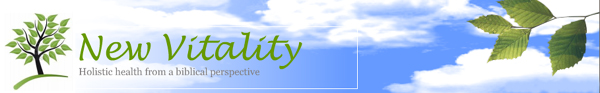 Super Healthy Sweet Almond MilkA dairy-free, high calcium milk substituteBlend in blender until creamy:1 ½ c. almond meal (almond meal is the cheaper option, but may use whole almonds instead)4 c. distilled or filtered waterStrain through a fine mesh strainer or cheese cloth.  Pour strained liquid into a ½ gallon jar or pitcher and fill to the top with more distilled or filtered water.  Add: 1 t. stevia powder1 t. vanillaBlend and refrigerate.Options:Whole almonds can be used instead, if desired.  Soak almonds in distilled water for 18-24 hours, drain, then rinse.  Follow the instructions above to blend using 1 c. almonds instead of almond meal.For creamier milk, after soaking almonds, slip off the outer coating and discard.  Follow the instructions above to blend using 1 c. peeled almonds instead of almond meal.Yummy Baked OatmealCombine:1/4 c. coconut oil1/4 c. honey (or 3 pureed bananas) 2 eggs1 c. milk1/4 c. applesauce (or 1/2 c. pureed pumpkin instead)1-2 tsp. vanillaAdd the following and mix well:3 c. uncooked oats2 tsp. baking powder1 tsp. cinnamon2 scoops of protein powderBake at 350 degrees for 25 minutes.  Serve warm topped with milk, applesauce, yogurt, etc.Leftovers are great served like granola as well.Variations:Chopped nuts, raisins, dried fruit, marble jam or jelly once batter is in pan.Crispy Granola BarsStir together:7 c. crisp rice + 2 c. oat flour1 1/2 c. dried berries (use a combination of what you have on hand-- raisins, cherries, cranberries, blueberries, etc.)4 scoops protein powder1/2 c. nuts1/2 c. sunflower seeds1 tsp. cinnamonMelt in saucepan over low heat:3/4 c. brown rice syrup, honey, or Rice Mellow3/4 c. nut butter2 T. coconut oil2 tsp. vanillaVariations: chocolate chips, cocoa powder, crystallized gingerCombine wet and dry ingredients, then press into a greased 9X13" pan with damp hands.  Freeze for 30 minutes, then cut into bars.NOTE:  Lazy housewives can substitute granola for dry grains and fruits.Banana Coconut Protein Breakfast Souffle2 eggs1 banana (or 1/2 banana + same amount of pineapple)1 scoop protein powder1/2 tsp. baking powder1 c. milk1/2 c. unsweetened coconut, toasted1/4 tsp. nutmegdash cinnamon1 tsp. vanilla1/4 tsp. almond extractBake in a water bath like custard for 45 minutes at 375 degrees.Pumpkin Protein BarsMix:3 1/2 c. oats1 1/2 c. instant nonfat dry milk4 scoops protein powder1/4 c. ground flaxseed meal2 1/2 tsp. pumpkin pie spiceStevia to tasteFold together:2 egg whites, beaten stiff1/2 c. pureed pumpkin1 tsp. vanilla1/4 c. apple juice* this recipe calls for 1 c. of flavored coffee syrups-- I increase stevia or use maple syrup instead.Combine moist and dry ingredients, pour into a prepared pan.  Bake at 325 degrees for 30 minutes or until top is dry.  Cut into bars when cooled.Make Ahead English Muffin Breakfast CasseroleCut into semi-circles and layer alternately like shingles in a buttered casserole dish:6 whole wheat English muffins12 slices turkey hamSprinkle with 1 c. shredded cheddarWhisk together and pour on top of Englishmuffins and turkey ham:1 c. sour cream8 eggs2 c. milk1 T. Dijon mustardsalt & pepperdash of hot pepper sauceCover and refrigerate overnight.  Bake at 350 degrees for 1 hour and 30 minutes (maybe less-- check for doneness!)Sweet Potato & Sausage Hash with Fried EggsAdapted from Barb Shrout’s Sugarloaf Mountain Classics CookbookBrown:2 tsp. olive oil8 oz. breakfast sausageWhen done, add and cook until tender:1 medium sweet potato, peeled, cubed1 small red onion, finely diced2 tsp. chili powder1 tsp. ground cumin2 tsp. ground coriandersalt & pepper to tasteAdd 1/2 c. cilantro, stir to combine and transfer to baking dish or platter.  Sprinkle with 1 1/2 c. Monterey Jack cheese or cheddar and cover with foil.   Keep warm in 150 degree oven while frying 4 large eggs.  Transfer eggs to top of hash and serve topped with sour cream.  * Lazy housewife version: Combine all ingredients but cheese, cilantro, eggs and sour cream.  Cook in crock pot over low heat. Turn up heat to high and add eggs one hour before serving.  Top with cheese, cilantro and sour cream before serving.  You can also combine all of the first ingredients, then bake in 350 degree oven instead of crockpot for one hour, then add eggs and bake 30 minutes more.  Top with cheese, cilantro, and sour cream before serving.Coconut-Lime Smoothie½ coconut meat (more or less to taste)¼ c. coconut kefir (can increase amount as you get better)1 handful of blanched almonds soaked for several hours¼ c. waterStevia to tasteA little alcohol-free vanillaYou can add some cranberries, cranberry juice (unsweetened), or cocoa if you like. Blend very well until smooth and enjoy.Coconut Oil CandyStir 4 heaping Tbsp. coconut oil in a bowl until smooth. Add xylitol or stevia as a sweetener to taste. You can add cocoa powder or a block of unsweetened baker’s chocolate if you like a chocolate taste.Lay it flat about ¼” thick on wax paper or in a flat dish. Put in freezer. Break off a piece and eat as your coconut oil consumption for the day.Goal is to try and eat 3 Tbsp. of coconut oil a day.From the kitchen of Lorna SilvaBetter-than-Candy Nut Crunchies2 cups organic pecans & almonds1 cup (or more) Coconut Cream Concentrate1 tablespoon (or as needed) coconut oil1 - 2 tablespoons xylitol (or to taste)1/4 teaspoon Himalayan salt1/2 cup (or more) shredded coconut or coconut flakesProcess sugar in a food processor until very fine.  Spread nuts in a cookie sheet and toast very lightly in a low heated oven. Place Coconut Cream Concentrate jar in hot water to soften. In a medium sized bowl, beat desired amount of Coconut Cream, your choice of sweetener (see below), coconut oil, and salt with a mixer until creamy. Make sure the sugar and salt are mixed in well. Fold the toasted nuts into the mixture and mix well with a large spoon until all nuts are well coated. Spread mixture evenly on a cookie sheet covered with parchment paper.  Sprinkle the coconut shreds or flakes toasted lightly if desired over the Nut Crunchies and place cookie sheet in the refrigerator.When cold, break apart the Nut Crunchies into bite-sized pieces and store in coveredcontainers in the refrigerator.  Note: all measurements are approximate and can be varied to suit your taste. It is pretty hard to mess these up.Variations:Use any nuts you prefer, and/or use stevia instead of sugar to taste.Stir dried coconut toasted into the mixture before spreading out.Add flavoring such as a tablespoon or two of lemon juice and some lemon zest for Lemon Nut Crunchies.Melt some organic dark chocolate, and spread over the mixture before or instead of sprinkling on the coconut and refrigerating.Stir bits of dried pineapple into the mixture for Pina Colada Nut CrunchiesUse your imagination!Beware: They are addictive! But sooo healthy too. Enjoy!Submitted by Carol, Palm Bay, FLCoconut Flour Chocolate Cake (Gluten-free)1 cup ghee - softened1 2/3 cups xylitol (less if combining with stevia)10 eggs (at room temperature)½ teaspoon non-alcoholic vanilla extract2 cups coconut flour1 cup unsweetened cocoa powder1 ½ teaspoon baking soda½ teaspoon baking powder1 teaspoon salt1 1/3 cup coconut milkCoconut oilPre-heat oven to 350 degrees. Grease two 9 inch or 8 inch layer pans with coconut oil and dust with cocoa powder.  In an electric mixer fitted with the paddle attachment, combine butter and sugar, and beat together for about 2 minutes. Add eggs in one at a time and beat high speed for about 3 minutes. Add in the vanilla while beating the eggs and butter mixture. In a separate bowl, combine the dry ingredients together and add alternately with the milk to the butter mixture.  Beat batter for about five minutes on high speed. Spoon batter into the two prepared cake pans and smooth out tops. Bake at 350 for 30-35 minutes, or until toothpick inserted into the center of cake comes out clean. Place pans on wire rack and cool for 10 minutes before removing from pans. Cool cakes completely before frosting. Use your favorite frosting to frost the cake.  Peppermint Chocolate cake variation: add 1 teaspoon peppermint extract to batter before pouring into pans and mix well. Frost cake with peppermint frosting or frosting of your choice.Cupcakes: Make recipe as directed but spoon batter into muffin cups and bake for about 26-30 minutes. Frost after cupcakes have cooled completely. Makes about 24 cupcakes.Coconut Treats1/8 cup chopped nuts (almonds or pecans are good) (optional)2 teaspoons unsweetened coconut flakes; 4-5 teaspoons if rolling in coconut flakes1 tablespoon coconut oil; melted or softened if hard1 teaspoon ground flax seeds1/2 teaspoon pure non-alcoholic vanilla extract1/4 - 1/2 teaspoon stevia and/or xylitol (sweeten to taste)1/4 teaspoon non-alcoholic almond extract (optional)1/8 teaspoon saltSet the chopped nuts and 2-3 teaspoons of the coconut flakes aside, if rolling the coconut balls in the mixture. Or you may combine all ingredients in a small bowl and mix well. Form the mixture into a shape similar to a flattened macaroon and freeze. The ingredients freeze in about 5 minutes. The coconut treat will pop right out of the bowl and you can eat it like a cookie. Or you can divide the ingredients into two or three small balls. Mix together the chopped nuts and remaining coconut flakes on a flat plate and roll the balls in the mixture; freeze for at least 5 minutes.Hot Cocoa1 tablespoon Virgin Coconut Oil1 tablespoon Cocoa Powderpinch salt1/4 teaspoon xylitol (minimum)Pour boiling water into a mug and let sit for about 20 seconds. Empty the water and put one tablespoon full of the virgin coconut oil in it. It melts quickly as you stir in one tablespoonful of cocoa powder and a pinch of Himalayan salt. Use a minimum of 1/4 tsp. of whole organic sugar to cut the bitterness of the cocoa and then add stevia drops to taste. Usually about 12 drops. Other sweeteners can be used.Florence, Las Vegas, NVChocolate Flour Brownies (Gluten-free) 8 oz. box soy cream cheese softened½ cup ghee (1 stick) softened1 cup coconut flour¾ cup xylitol (less if using stevia too)4 eggs2 tsp vanilla1/3 cup heavy coconut cream1/3 cup cocoa powder½ cup walnuts choppedCoconut oilPreheat oven to 350 degrees. Brush both sides and bottom of 11x7 pan with coconut oil.  Whip butter, sugar, and cream cheese with electric mixer on high speed until light and fluffy, scrape bowl after each addition. Add cocoa powder, and heavy cream; beat well. Add eggs one at a time and whip until the mixture looks like a smooth, creamy, fluffy chocolate pudding Add flour and vanilla to the chocolate mixture and whip on medium speed and then turn up to high speed and beat until mixture becomes stiff and color becomes a little more pale.  Pour chocolate mixture into prepared pan and sprinkle chopped nuts on top and pat nuts gently into batter. Bake at 350 degrees for 30 minutes, or until toothpick inserted in center comes out clean. When done, place pan on wire rack and cool completely. Enjoy!!TIPS: These brownies taste best a day later so if you’re making them for company dessert, bake them the day before and when cool, cover the top of the pan with aluminum foil and refrigerate. If you want to get a little fancy, melt 2oz of bittersweet chocolate and cool. Meanwhile, get a little zip lock bag and pour the cooled chocolate inside and snip a little hole in one corner and give the bag a little squeeze while drizzling over the brownies. Have fun!!VARATIONS: Chocolate Muffins: Make as directed but place batter in muffin cups and bake for about 20-25 minutes, or until toothpick inserted in center comes out clean.Chocolate Bark4 T. (1/4 Cup) Virgin Coconut Oil1-1.5 T. Cocoa Powder2 oz. nuts (optional)1/4 t. steviaMelt the coconut oil to a liquid, add in cocoa powder and sweetener. Stir to combine andblend well. Blend nuts into chocolate mixture. (optional)  Have chilled a metal bakeware lasagna or cake pan or pans in freezer for ten minutes or so.  Remove from freezer and line with waxed paper. Then pour mixture into chilled pan and spread to desired thickness.  Pop it in refrigerator or freezer on level shelf and let it sit 10 minutes or so. It will harden quickly and breaks with a snap.Chocolate Fudge Brownies (Gluten-free)YIELD: 24 bars1 cup butter2 cups xylitol (less if using stevia too)8 ¼ oz. bittersweet chocolate2+ tbsp glycerin4 eggs2 tsp vanilla extract1 ½ cup coconut flour4 tbsp unsweetened cocoa1 tsp baking powder¼ cup heavy coconut creamPreheat oven to 350 degrees. Grease and dust an 11x8 pan with coconut oil and cocoapowder. Place butter, sugar, chocolate, and glycerin in a medium sized pot and melt on low heat, stirring until everything is well blended and smooth. Sift in the cocoa powder. Remove from heat and set aside to cool. Beat the eggs and vanilla extract together with an electric mixer until frothy. Then on low speed, mix in cooled chocolate mixture and sweeteners.  Alternatively add in the flour, heavy cream, baking powder, beating mixture after each addition.  Pour mixture into the prepared pan and bake the brownies in the preheated oven for 30 minutes or until the top of the brownies is crisp and the edges begin to pull away from the pan. (The inside of the brownies will be dense and soft to the touch.) Cool the brownies in the pan on a wire rack until cool. Dump the brownie out of the pan and cut into bars and serve.  Frost with chocolate or vanilla frosting if desired. Enjoy!!Pumpkin-Coconut Squares1 can - 15 oz pumpkin1/2 cup Organic Coconut Flour1¼ tsp. aluminum free baking powder4 eggs8 Tbsp. of Coconut Cream2 Tbsp. butter2 Tbsp. Virgin Coconut Oil1-1/2 Tsp Pumpkin pie spice (cinnamon, cloves, nutmeg, ginger, allspice)¼ c. xylitolProcedure:Pre-heat oven at 350 degree F.  Mix the coconut flour with baking powder. Set aside. Blend all the rest of the ingredients and then mix with the coconut flour and baking powder mixture. Mix well. Grease an 8 x12 rectangular pan with coconut oil. Pour the mixture on the pan.  Bake at 350 degree F for 45 minutes.  Test to see if it is already done by inserting a clean toothpick in the middle. When the toothpick comes out clean or with no residue, the mixture is done.  Cool down. Cut into squares.Lemon-Lime Coconut Flour Muffins2/3 cup Organic Coconut Flour6 eggs1/3 cup xylitol or lakanto2 Tbsp. Virgin Coconut oil2 Tbsp. melted butter2 Tbsp. coconut milk1 Tbsp. lemon juice2 tsp. lime juice1 tsp. grated lemon peel1 tsp. grated lime peel1 tsp. aluminum free baking powder1/8 tsp. saltProcedure:  Pre-heat oven at 350 degrees F.  Mix coconut flour and baking powder, and then set aside. In a mixing bowl, beat the eggs and gradually add sugar, milk, butter, lemon juice, lime juice, grated lime peel, grated lemon peel, and salt. Continue mixing. Gradually add the coconut flour with baking powder. Blend well.  Grease 12 muffin cups with coconut oil. Fill the greased muffin cups with batter.  Bake at 350 degrees F for 20 minutes.  Yield: 12 muffinsCoconut Macaroons3 cup shredded coconut6 Tbsp. warm water3 whole eggs½ cup. glycerin1 tsp. coconut oil (for greasing the cookie sheet)Mix warm water and glycerin together. Add the coconut flakes. Beat in the egg. Mixthoroughly. Form into balls and drop it by spoonful on the well-greased cookie sheet. Bake at 400 degree Fahrenheit for 12-15 minutes.  Approximate yield: 3 dozenPumpkin Pie4 cups cooked, mashed butternut squash2 teaspoon cinnamon½ teaspoon ginger½ teaspoon cloves¼ teaspoon nutmeg¼ teaspoon stevia, 2T. xylitol1 tablespoon vanilla flavoringPinch sea salt2 eggs1-1/2 cup coconut milkPie crust for Coconut Cream PiePlace all filling ingredients in a blender and blend until smooth and well-combined. Pour the filling into the crust and bake for 45 minutes at 350 degrees or until knife inserted near center comes out clean. If you want a quick dessert, take out the eggs, forget the crust, don’t bake it, just blend all ingredients, eat and enjoy!Flax Seed CrackerCourtesy of Alissa Cohen2 Cups whole flax seeds (soaked in 2 cups water for 4 hours)2 cloves garlic½ lemon, juiced2 Tablespoons Nama Shoyu1 Tablespoon fresh ginger1. Place all ingredients in a food processor and blend until well combined, and until the garlic and ginger are completely ground.2. Remove from processor and place on a Teflex sheet on top of a mesh dehydrator screen.  Spread batter into a thin sheet about 1/8 inch thick ( or less… I like to make these very thin:  the ‘goopy’ substance from the flax seeds holds these crackers together even if they have holes).  3. Dehydrate at 105 for 10-16 hours, depending on degree of crispness desired. Flip crackers and peel off Teflex sheet after 7-8 hours.Veggie Flax CrackerCourtesy of Alissa CohenThese crackers are packed with nutrition!2 Cups whole flax seeds (soaked in 2 Cups water for 4 hours)3 Cups cilantro2 Cups broccoli, chopped into small pieces2 Cups celery, diced2 Cups spinach, torn1 Cup sun dried tomatoes, soaked1 orange bell pepper, diced1 carrot, shredded¼ teaspoon sea salt1. Place flax seeds in a food processor with cilantro, tomatoes, and sea salt. Blend until the cilantro and tomatoes are well ground. Place mixture into a large bowl.2. Place all other ingredients into the bowl with above mixture and stir until well combined.  3. Remove from bowl and place on a Teflex sheet on top of a mesh dehydrator screen. Spread batter into a thin sheet about 1/8-1/4 inch thick.4. Dehydrate at 105for 10-16 hours, depending on degree of crispness desired. Flip crackers and peel off Teflex sheet after 7-8 hours.Almond CrackersCourtesy of Brigitte MarsYield: 24 crackers6 Tablespoons flaxseeds12 Tablespoons water2 Cups almonds, soaked overnight, or 2 cups almond pulp left over from making Almond Milk1 Cup chopped carrots1 teaspoon Celtic salt½ Cup chopped onion½ Cup waterSoak the flaxseeds in the water for 15 minutes. The seeds will soak up this water and will not need to be drained. Combine the remaining ingredients in a blender or food processor and puree. Stir the flaxseeds and the soak water into the puree. Drop the mixture in 3-inch, flat rounds onto the solid dehydrator sheets and dehydrate until the rounds are crisp on one side.  Remove the dehydrator sheets, turn the crackers over onto the dehydrator tray, and continue dehydrating until they are crisp on both sides (12-15 total hours).Flax CrackersCourtesy of Brigitte MarsYield: 2-3 trays of crackers2 Cups flaxseeds4 Cups water¼ Cup dried kelpSoak the flaxseeds in the water for 15 minutes. Stir the dried kelp into the water and seeds.  Spread the mixture onto 2-3 solid dehydrator sheets and dehydrate for 4 hours. Remove the dehydrator sheets, flip the crackers over onto the dehydrator tray, and continue dehydrating until they are crisp (about 4-6 more hours). Break crackers into pieces as needed. When dry these crackers will keep indefinitely.  Variations on Flax Crackers:Any of the following ingredients can be substituted for kelp in above recipe.Basil (1 tablespoon) Cilantro (1 Tablespoon)Celtic salt (1 teaspoon) Cinnamon (1 teaspoon)Chili powder (1tablespoon) Corn kernels (1/4 cup)Chives (1 tablespoon) Garlic (1 Tablespoon)Chopped onions (1/4 cup) Raisins (1/4 cup)Chopped red peppers (1/4 cup) Sliced Apples (1/4 cup)Chopped tomatoes (1/4 cup) Sliced Bananas (1/4 cupBaked Onions & Red Potatoes4 medium size yellow onions6-8 small red skin potatoesOlive oilSaltPaprikaCut onions and potatoes in half. Cover baking pan (a stoneware pan works great) with olive oil, salt and paprika. Roast at 350 for about 40-45 minutes. The onions will be very sweet and the potatoes will be crisp on the bottom.Julienned Vegetables2 medium carrots2 medium red peppers2 medium yellow squash2 medium zucchini2 tablespoon butter½ teaspoon dillJulienne all of the vegetables. Put in a dish to bake in the oven. Top with butter and sprinkle with dill. Bake covered 30-40 minutes or until vegetables are tender.Carrot Salad4 carrots2 teaspoon poppy seeds¼ teaspoon cinnamon, optional3 tablespoon melted coconut oilStevia to tasteFinely shred the carrots. Add poppy seeds and cinnamon and toss with oil.Blender MayonnaiseIn blender, add:1 egg1 tsp. dry mustard1 tsp. saltDash of cayenne¼ c. oil (any kind—olive, avocado, coconut, grapeseed, etc.—whatever fits your particular dietary needs!)Cover and blend on “high.”  With blender still running, slowly drizzle in:½ c. oilThen add and blend thoroughly:3 T. lemon juiceSlowly add and blend til thick:½ c. oilTransfer to a jar and refrigerate.Paula’s Dressing1/4 c. olive oil1/4 c. waterjuice of 1/2 small lemon1/4 tsp. lemon pepper1/4 tsp. herbamare1/4 tsp. oregano1/2 tsp. onion powder1/4 tsp. paprika1/8 tsp. thyme1/8 tsp. rosemary1 clove garlic, minced1 cucumber, peeled1 avocadoMix in food processorLemon Vinaigrette3 tablespoons fresh lemon juice1 tablespoon xylitol (or less stevia)2 tablespoons finely minced red onion1/2 teaspoon lemon zest1/4 teaspoon Himalayan salt1/4 cup extra virgin olive oil or Virgin Coconut oil (melted if solid)1. In a small bowl, whisk together all the dressing ingredients except the oil.2. Slowly drizzle in the oil, holding it several inches above the bowl and pouring in a thin, steady stream, while whisking vigorously until the mixture thickens.Makes about 8 servings Strawberry, Steak & Spinach Salad1 lb. grilled steak, thinly sliced1 lb. strawberries, sliced4 oz. bleu cheeseRed onion, thinly sliced in rings8 oz. pecans (candied pecans are delicious!)Toss together with: Baby spinachLemon Zinger Dressing:Steep: 2 Lemon Zinger tea bags in 1/2 c. vinegar.Squeeze out juices from tea bags, then combine with:1 c. olive oilsalt & pepper1 T. honey1 tsp. dill weedClaim Jumper SaladGranny Smith apple, finely choppedAvocado, cubedOrange, peel cut off, then finely chopped1 bunch green onions, chopped8 oz. candied pecans4 oz. bleu cheese1 c. dried cherriesToss together with: Romaine lettuce, chopped or shreddedGreen Chile Mexican Soup1 lb ground beef4-5 roasted green chilies1 medium onion, diced3 cloves garlic1 tablespoon cumin1 tablespoon chili powder1 teaspoon paprika½ teaspoon oregano1 teaspoon salt2 carrots, diced2 ribs celery, diced4 leaves kale, chopped fine6-8 cup homemade or canned chicken or beef broth (preferable homemade, if boiling achicken save the broth and freeze it for later use)  Cook beef, chilies, onion and garlic in large pot until onions are translucent and beef is cooked. Add the carrots and celery and continue to cook until these are soft. Add the spices.  Add the broth and bring to a boil and then simmer. Add the kale shortly before ready to serve, bring to boil and simmer for another 15 minutes.Cream of Zucchini Soup1 large onion, coarsely chopped1 ½ tablespoon butter3-4 medium zucchini (1½ lbs cubed) not peeled2 large fresh basil leaves or 1 teaspoon dried basil1 clove garlic, peeled½ teaspoon curry powderPepper1¾ cup chicken broth1 cup cooked (wild rice) (optional)½ cup coconut milkSalt1 tablespoon butterSauté onion in butter in soup kettle or large saucepan over medium heat until soft andtransparent, about 5 minutes. Add zucchini and give it a few turns, add basil, garlic, curry, pepper and broth. Bring to light boil, reduce to a simmer, cover and cook 12 – 15 minutes or until tender. Pour into blender container and puree. Return to pan. Add cooked rice and salt or if you want a more elegant potage, omit rice but add coconut cream and salt to taste.  Reheat slowly, add butter and serve. To serve chilled, omit rice and butter, chill in refrigerator until ready to serve.Creamy Pumpkin SoupCover with cream and broth:1 small pumpkin, peeled and cubed1 onion, cubed3 carrots, cut3 potatoes, peeled and cubed (lazy housewives use potato flakes at the very end)Cook for 40 minutes or until soft, then blend with a stick blender.Add:dash of nutmegsalt & peppergrated cheese of your choice (gruyere, parmesan, etc.)Serve with fresh chives, Artisan bread, and green salad.Wild Rice ChowderSaute:3 carrots, finely minced3 stalks of celery, finely minced1 yellow onion, finely mincedAdd:4 c. cooked wild rice blendchicken broth to volume desired1 pt. cream or half & half1 pkg. frozen peas8 oz. sliced mushroomsparsleyslivered almondssalt & pepper1-2 cups white wine (chardonnay, for example)Bring to a simmer, then serve.Beef Stroganoff1 ½ lbs beef tenderloin2 tablespoon clarified butter or oil1 cup diced onion3-4 tablespoon cornstarch1 tablespoon cider vinegar1 cup beef broth½ teaspoon paprika or pinch of cayenne or ½ teaspoon chili rojo½ teaspoon salt1 teaspoon garlic clove¾ lb shitake mushrooms, sliced (I use sliced frozen ones from vitamin cottage)¾ - 1 cup soy sour creamCut meat into 1½ inch pieces. Sauté meat in clarified butter. Add onion, sauté, and sprinkle with cornstarch. Add vinegar and broth, stir to combine. Add seasonings and simmer until slightly thickened. Add mushrooms and cook until mushrooms are tender. Stir in sour cream. Serve over shiritake noodles.Chile Seasoned Pot Roast5 roasted green chilies2 bay leaves2 tablespoon olive oil1 tablespoon apple cider vinegar½ large onion4 garlic cloves1 tomato1 – 1 ½ teaspoon oregano½ teaspoon Chile flakes¼ teaspoon allspice½ teaspoon salt¼ cup water2-3 lb chuck roast Blend the above ingredients (except for roast) in food processor. Pour over chuck roast and roast in 350 oven for 3-4 hours or until tenderTacos1 lb ground beef1 tablespoon onion flakes1 teaspoon oregano1 tablespoon cumin1 tablespoon chile powder½ teaspoon paprikaPinch chile flakes2 cloves garlicSalt to tasteCook beef and add all of the above seasonings. Serve with sprouted corn or masa corntortillas. You may also serve this over greens for a taco salad. Serve with tomatoes, avocados and scallions.  Masa is a corn flour soaked in lime so all the enzyme inhibitors are removed. If you can handle grains it is easy to digest.Masa-Coated Chicken Breasts2-3 chicken breasts1 – 1 ½ cup masa flour1 teaspoon oregano½ tablespoon paprikaPinch of salt2 eggsOlive oilMix masa with spices. Dip chicken in eggs and then in masa mixture. Pour enough olive oil in skillet to generously cover the bottom of a skillet. Put chicken in skillet with hot oil and cook on both sides until brown and crunchy. Cool and slice This is really good with guacamole served on top of the chicken. It’s also good served on top of a salad with one of the above salad dressings.QuicheCrust1/8 cup butter1 cup spelt flour3 oz kefir cheeseMix all together ingredients in food processor and press in pie plate. Bake at 350 for 10minutes.Filling½ onion½ red pepper½ bunch spinach, chopped5 eggs6 tablespoon kefir cheese4 tablespoon butter½ teaspoon salt½ lb cooked and crumbled gluten and additive-free bacon, optionalSauté onion and red pepper until soft. Add spinach and sauté. Combine eggs, kefir cheese, butter, salt and cooked bacon. Add vegetable mixture. Put in pie crust and bake at 325 for ½ hour or until knife comes out clean.Variation: Spelt is not gluten-free, so if you don’t tolerate grains or gluten, just make this crustless.Italian PieCrust:2 cup shredded yellow squash3 eggs, beaten½ teaspoon salt½ teaspoon oreganoMix all ingredients together and press into a pie plate.Filling:1 lb ground beef or Italian sausage (Beeler Italian sausage is sugar free)1 large can tomatoes, pureed1 onion2 cloves garlic½ teaspoon oregano½ teaspoon thyme½ teaspoon basilPinch of salt or to tasteSauté onion and garlic until soft. Add herbs and meat and cook until meat is done. Addtomatoes and salt. Simmer until the sauce thickens. Spoon into the squash mixture and bake at 350 for ½ hour.Spaghetti Sauce1 lb hot Italian sausage (see sausage recipes below to make your own from beef or turkey)2 lbs mild Italian sausage (see sausage recipes below to make your own with beef or turkey)1 large onion2 teaspoon oregano2 teaspoon thyme2 teaspoon basil4 cloves garlic2 can or 2 cup beef brothPinch of steviaLarge pinch of salt¼ cup fresh parsley3-28 oz. can tomato sauceCook sausage and onion together until sausage is fully cooked. Add oregano, thyme, basil,  garlic, beef broth, stevia, salt and parsley, tomato sauce. Simmer with lid off until the sauce  thicken. Cover and simmer.Variations:May add 1 red pepper, diced, to onion and meat when cooking.May cook 4 strips bacon with onion and meat mixture.Julie’s Favorite Spicy Italian Sausage Seasoning5 pounds ground meat, at least 80% lean2 tablespoons cracked fennel1 tablespoon salt1 tablespoon fresh fine ground black pepper1 tablespoon granulated garlic4 tablespoons crushed red pepper flakes1 cup ice water (use broth, stock or wine for poultry sausage)Sweet Italian Sausage Seasoning5 pounds ground meat, at least 80% lean2 1/2 tablespoons of dried anise seeds2 teaspoons of red pepper flakes1 tablespoon of pickling salt1 teaspoon of fine ground black pepper1 teaspoon dried thyme1 teaspoon dried oregano1 cup ice water (use broth, stock or wine for poultry sausage)Breakfast Sausage6 lbs ground meat, at least 80% lean 2 tablespoons salt (I prefer pickling salt)1 tablespoon rubbed sage1 tablespoon fresh fine ground pepper1 cup ice water (use broth, stock or wine for poultry sausage)Chorizo5 pounds ground meat, at least 80% lean4 teaspoons hot ground pepper (I use cayenne) 5 teaspoons granulated garlic (or 4-6 fresh cloves)1 teaspoon dried Mexican oregano2 tablespoons good quality commercial chili powder1 teaspoon medium grind fresh black pepper2 tablespoons paprika2 to 3 tablespoons Kosher salt1 cup cider vinegar, very cold or chilled with iceBaked Turkey2 turkey thighs1 heaping tablespoon sage½ teaspoon paprika1 teaspoon saltOlive oil2 medium carrots1 medium onion2 ribs celery6 redskin potatoesRub olive oil on turkey. Mix sage, paprika and salt and massage into turkey thighs. Dicecarrots, onions and celery and pile on top of the turkey thighs. Cut potatoes in half and place around outside of turkey. Bake in 350 oven for 2-3 hours.Chicken Pate Rolls2 cup cooked chicken1 tablespoon red or green onion1 teaspoon Dijon mustard½ teaspoon dillPinch or salt or HerbamareCollard greensPuree all ingredients except collard greens in food processor until it is a smooth pate. Wash collard greens and cut out center stalk and then steam in water. Put a large spoonful of pate in middle of a strip of collard greens and roll up.  These really good for traveling.Chicken CurryMeat from 1 cooked chicken, cut up3 tablespoon butter or olive oil1 onion, chopped1 clove garlic1 red pepper, chopped1 zucchini, chopped2 carrots, sliced diagonally1 tablespoon turmeric1 tablespoon ground fenugreek¼ teaspoon cayenne pepper¼ teaspoon cloves1 tablespoon ground coriander1 teaspoon ground cardamom2 cup chicken stock1 – 1 ½ cup coconut milkSalt to tasteSauté the onions in oil, add garlic. Cook until onions are translucent. Add vegetables one at a time and cook until soft. Stir in spices. Add chicken stock and coconut milk and bring to a boil and then simmer. Stir in chicken and season to taste. May serve brown rice or as is.Thai Chicken Wraps½ head green cabbage, sliced thin2-3 large carrots, julienned1 onion, sliced thin2 cloves garlic2-3 cup brown or wild rice, cooked4 chicken breastsOlive oilCilantroRice paper or lettuce or steamed cabbage leavesSauté onions in olive oil until translucent and then add garlic. Add cabbage and carrots and sauté until all vegetables are soft. Rub chicken breasts with oil and garlic and bake until done.  Slice the chicken in long strips after they are cooked. To assemble the wraps, put rice paper in a skillet of warm water for approximately 60 seconds or until it softens. (if using lettuce or cabbage skip this step) Place the wrap on a towel and put rice on it, then the cabbage mixture.  Put the chicken on top of this and place a piece of cilantro on top. Fold in the sides of the wrap and roll up. Cut in half when cool.Peanut Sauce¼ cup peanut butter¼ cup honey (or vegetable glycerin if on candida diet)3 tablespoon wheat-free tamari4 cloves garlic3 tablespoon water2 tablespoon oilMix all ingredients together. This is a great sauce for those who are not on a yeast-free diet to enjoy. For myself, I use almond butter instead of peanut butter and a bit of stevia or glycerin instead of honey. Tamari is not on the yeast free diet so you will have to omit this as well. You may also serve with a mustard sauce.Healthy Baked EggrollsFilling:Saute: ground beef or turkeycoconut oilAdd:cabbaage, shreddedcarrot stringsonion, mincedWhen veggies are tender, add:garlic, ginger, salt & pepper, soy saucePlace a spoonful of filling mixture in the middle of an eggroll wrapper, then fold over two opposite corners and roll.  Spread a small amount of water on the loose end, and  glue it down to the rolled part of the eggroll.   Brush with oil, then broil until skin is bubbly and crispy.  Dip in sweet chili sauce, egg roll sauce, hot mustard, or sweet and sour sauce.Quick & Easy Bok Choy Stir FrySaute:coconut oilchicken, thinly slicedonion, choppedAdd:bok choy, choppedcarrot stringsSauce:Chicken broth, arrowroot powder, ginger, garlic, soy sauce, black pepper, dash of cayenne.  Pour over chicken and veggies and simmer til thickened.  Serve over rice.Chicken with Red Pepper Sauce1 fryer chicken, cut in pieces or 4 whole chicken thighs, cut in pieces2 tablespoons Dijon mustard (I use Eden brand)2 tablespoons butter2 cups chicken stock1 heaping tablespoon cornstarch or 2 tablespoons kudzuPinch of salt1 red pepperMelt mustard and butter and brush on chicken pieces. Cut up red pepper and put in bottom of large pan. Put chicken pieces on top. Bake uncovered at 350 for 1 hour or until chicken is done. When fully cooked take chicken out of pan. Leave the peppers and drippings in the bottom of the pan and put on the stove. Add chicken stock and bring to boil. Reduce to half.  Puree this in a blender and then put back in pan. Mix cornstarch or kudzu with ¼ cup water and add to pan, stirring constantly until mixture thickens. Add salt. Serve sauce over chicken pieces. Variation:You may also use a whole chicken and cut the chicken in small pieces after it is cooked. Add this to the finished sauce and serve over brown rice.Jambalika: Quick Jambalaya2 Tbsp. Extra-virgin olive oil1 full, large boneless, skinless chicken breast (2 pieces), cut into bite size pieces.2 pieces boneless, skinless chicken thighs, diced¾ lb. turkey Andouille sausage (can be purchased at Whole Foods or Esh’s, if you are lucky!)1 celery heart, 4 or 5 small, tender stalks, chopped1 medium yellow-skinned onion, chopped1 red or yellow pepper, seeded, diced4 cloves garlic, minced14 oz. chicken broth, homemade is preferable1 Tbsp. Or to taste, each cumin and chili powderA few shakes cayenne pepper28 oz. can diced tomatoes1 bay leaf6-8 sprigs of thyme, leaves stripped from stems and chopped2 Tbsp. Gumbo file (powdered sassafras) or ½ lb. okraChopped scallions for garnishWild rice or brown rice, cookedIn a deep pot, heat 1 Tbsp. Olive oil over medium low heat. Brown chicken and sausage for 3-5 minutes. Remove meats from pot. Add a little more olive oil and the celery, onion, pepper, and garlic. Let veggies hang out in pot for 3 to 5 minutes to soften and sweeten them, giving the pot a shake every now and then.  Return chicken and sausage to pot. When the meats are all combined with the veggies, addbroth, seasonings, tomatoes, and herbs. Bring to a boil. Drop heat to a simmer. Stir in the file powder or okra. Cook until the mixture thickens, about 3 minutes. Discard bay leaf.  Serve with rice dropped in the center of the bowl and Jambalika poured over it. (For those just starting the candida diet, eat it without rice) Garnish with scallions. Serves up to 6. Sofrito (to be used in Puerto Rican Beans & Rice)4 cups cilantro4 cups culantro (recao, Eryngium) or 4 more cups cilantro3 very large onions, peeled and cut in chunks2 heads garlic, peeled3 pounds red and green sweet peppers, seeded and cut up1 cup olive or vegetable oil1 tablespoon salt1 cup ajies dulces (small sweet cooking peppers), tops removed  or an additional cup of sweet red peppers plus1 tsp cayenneCombine all ingredients in a blender or food processor and puree. Freeze in ice cube trays.  Add 3-5 cubes to a large pot of chicken and rice soup, 2-3 cubes to each pound of cooked rice (I put it right into the rice cooker with raw rice).  It goes well with almost everything.Makes 8-10 cupsPuerto Rican Beans & Rice1 med. onion, chopped1/2 green pepper, chopped1 sm. white potato, chopped2 lg. cloves garlic, minced1 T. cumin, ground1 T. coriander, ground¼ c. sofrito1 can dark red kidney beans1 sm. can tomato sauceSalt to taste* I add turkey ham when cooking beans for extra flavorSaute onion, pepper and potato. Add garlic. Heat beans, tomato sauce and salt.(Rinse can with water and add to mixture.) Combine ingredients.Simmer 45 minutes. Serve over rice.*Lazy Housewife Version: Soak beans overnight, drain, then cook in crock pot with sofrito until soft.  Add the rest of the ingredients 1-2 hours before serving, and cook until potatoes are soft.Jamie's Quick & Easy HashFrom my sister who ate this on a regular basis while she trained for several bodybuilding competitions in the Denver areaSaute:ground beef or turkeyAdd:Rotel tomatoesblack beansServe over:fresh baby spinachServe with chips, tortillas or Julie's favorite low-fat rice crackers and feta cheese! A truly quick and easy recipe for a hurried day!Grilled Salmon with Garden Mayonnaise4 – 6 8 oz. skinless salmon or tilapia fillets, cut 1 inch thick12 oz. asparagus spears1 Tbs. olive oilSea salt and fresh ground pepper to taste1 recipe garden mayonnaise1. Rinse fish; pat dry. Snap off and discard woody bases from asparagus. Brushasparagus and both sides of salmon with oil. Season both with salt and pepper.2. For charcoal grill, place salmon on greased rack of uncovered grill directly overmedium coals. Place asparagus on grill next to salmon. Grill 8 to 12 minutes or untilasparagus is tender and fish flakes easily, turning fish once halfway through grilling,and turning asparagus occasionally. (For gas grill or inside grill, preheat grill. Reduceheat to medium. Place fish and asparagus on grill rack. Cover; grill as above.)3. To serve, arrange asparagus on plates. Top with salmon. Spoon Garden Mayonnaisemixture on top of salmon. Makes 4 servings.Garden MayonnaiseIn small bowl combine:½ cup finely chopped celery (1 stalk)¼ cup thinly sliced green onions1/3 cup mayonnaise1 Tbsp. lemon juice2 tsp. snipped fresh thyme or ½ tsp. dried sage crushed. Makes ¾ cup.Hazelnut-Brown Butter TroutOther fish to try with this recipe: salmon, halibut, and catfish.Prep: 30 minutes Cook: 20 Minutes4 10 to 12 oz pan-dressed trout or other mild fish3/4 to 1 tsp. ground cumin¾ tsp. salt1 Tbsp. olive oil1 bunch green onions, cut into thin strips4 Tbsp. clarified butter¼ cup hazelnuts, soaked 8 hours, then coarsely chopped2 Tbsp. lemon juice2 Tbsp cider vinegar1. Spread trout open; sprinkle meaty side with cumin, salt, and 1/8 teaspoon of the pepper.  Heat oil in large nonstick skillet over medium-high heat. Add two trout, skin-side-up; cook for 2 minutes. Turn skin-side-down; cook 2 to 3 minutes more or until fish flakes easily when tested with fork. Line 4 plates with green onion tops. Transfer fish to plates, skin-side-down.  Cover; keep warm. Add additional oil, as needed, to fry remaining fish. Cook as above.  Transfer to plates. Cover; keep warm.2. Reduce heat to medium. Add butter and hazelnuts to skillet; cook, stirring often, 1 ½ to 2 minutes, until butter and nuts begin to brown. Stir in lemon juice and vinegar; cook for 30 seconds until slightly thickened (aroma will be strong). Add remaining 1/8 teaspoon pepper.  Pour nut mixture over trout; serve immediately.Makes 4 servings.Trout Almondine6 rainbow trout or mild fish¼ cup buckwheat flour1 teaspoon salt black pepper1 cup clarified butter (divided) or oil and salt1 cup sliced blanched almonds, soaked1 tablespoon lemon juice lemon wedgesCombine flour, salt and pepper. Roll trout in seasoned flour until thoroughly coated. Sauté trout in a 12-inch skillet. (do not put all the butter in at once; use about ¼ cup butter for three trout, then add additional ¼ cup for remaining three trout). Sauté over medium heat about 5 minutes on each side. Carefully remove cooked fish to a heated platter and cover to keep warm. When all the fish are cooked, discard browned butter and wipe out skillet. Add remaining ¼ cup butter and almonds to skillet. Cook over lowest heat, stirring frequently, until almonds become a pale golden color. Remove from heat and stir in lemon juice. Pour almond butter over trout. Serve immediately with lemon wedges.Trout Meuniere½ cup clarified butter2 brook trout (3/4 – 1 lb each)SaltBuckwheat Flour1-2 tablespoon lemon juice2 tablespoon chopped parsleyIn a 1 – 1 ½ quart saucepan, clarify butter by melting it slowly, skimming off the surfacefoam. Spoon the clear butter on top into a heavy 6 – 8 inch skillet and discard the milkysolids at the bottom of the pan. Set aside.  Wash the trout under cold running water and dry them completely with paper towels. Season them inside and out with salt, dip them in flour and then shake them to remove all but a light dusting of the flour. In a heavy 10 – 12 inch skillet, melt the remaining 3 tablespoon of butter with the oil over moderately high heat. When the foam subsides, add the trout and sauté them over high heat, turning them with kitchen tongs, for 5 – 6 minutes on each side, or until they are a golden color and just firm when pressed lightly with a finger. Transfer them to a heatedplatter and cover lightly to keep warm. Cook the clarified butter over low heat until it browns lightly. Do not let it burn. Sprinkle the trout with lemon juice and parsley, pour the hot butter over them and serve immediately.